LEAF School Grounds Workshop InterestEducating Beyond Four WallsStep Outside! Discover the world of teaching opportunities waiting outside your door! Our 3-hour workshop will introduce you to activities that have been proven to get kids excited and engaged. Measurement, graphing, data collection, habitat, visual perspective, descriptive writing, social interactions, and biodiversity are just a few of the things you can study in any school ground setting. We'll show you how to make learning outdoors a valuable and enjoyable part of your existing curriculum, not an add-on to your busy day. Whether your staff are pros at getting your students outside, or love the idea but don't know where to start, this workshop will open your eyes to new lesson ideas. Let us know if you are interested in having LEAF come to your school.Who: K-12 teachers, all subjectsWhere: Your SchoolCost: Varies—contact leaf@uwsp.edu for more informationHow do I sign my school up? Fill in the information below. Return this form to leaf@uwsp.edu. We'll respond by email with some follow-up questions, and see what dates and times we can set up.First Name:			          Last Name:				Title/Position:   Phone: 				        	      Email:School District:					         School Name:School Address:  City:						State:		Zip Code:Grade levels taught by 				     Subject areas taught bythose likely to attend:   				     those likely to attend: Do students go outside to learn on your school grounds now?   Yes 	   NoIf yes, what is taught? How would you describe your school grounds? 		Standard school 		    Some enhancements 		Well developed 		site with lawn, trees, 		    like benches or 			outdoor teachingsidewalks, etc. 			    bird feeders				siteWhat do youhope participantslearn from thisWorkshop?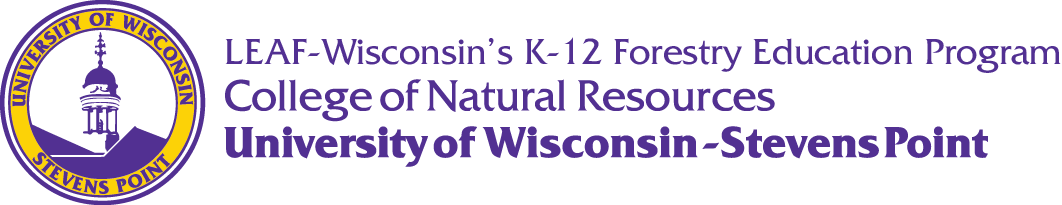 LEAF is a program of the Wisconsin Center for Environmental Education. Learn about our other WCEE programs at: www.uwsp.edu/cnr-ap/wcee 